RECYCLING 2: WAS TUN MIT DEM ABFALL?Alter: 9 bis 12 Jahre
Entwickelt von: Media’PiKompetenzen:Die Schüler*innen verwenden wissenschaftliches und technisches Wissen bei Gesundheit-, Sicherheit- und UmweltthemenDie Schüler*innen  lernen Abfall korrekt zu trennenDie Schüler*innen lernen sich in der Gemeinschaft aber auch als Individuum auch außerhalb der Schule verantwortungsvoll zu verhaltenKompetenzen nach Europäischem Curriculumhttps://eur-lex.europa.eu/legal-content/EN/TXT/?uri=uriserv%3AOJ.C_.2018.189.01.0001.01.ENG&toc=OJ%3AC%3A2018%3A189%3ATOC Formative Bewertung: Nennen Sie die Namen der unterschiedlichen Materialien Erkennen Sie grobe Kategorien von recyceltem Material Geben Sie Beispiele für die Wiederverwendung von Abfall durch Verarbeitung Erklären Sie das Konzept von Recycling und das Finden von Logos auf Verpackungen Erklären Sie das Konzept von Abfallreduzierung und Reparatur Summative Bewertung:Erklären Sie den Einfluss von Menschen auf die Umwelt und wie dies von Individuen und der Gemeinschaft verändert werden kann.Spezifisches Vokabular / Schlüsselwörter: Haushaltsmüll, Gemüse, Glass, Papier, Karton, Plastik, trennen, recyceln, Prozess. UnterrichtskonzeptSchauen Sie sich das Video mit den Schüler*innen an und machen Sie Pausen dabei. Fragen Sie nach den verwendeten Gebärden und stellen Sie Fragen nach Vokabeln und Konzepten. Dann schauen Sie sich das Video nochmals ohne Pausen an. Ressourcen: Ein Computer, ein Projektor/Beamer, Beispiele für Abfall und VerpackungenSchwerpunkt Gebärdensprache: Die Unterscheidung zwischen den Objekten und der Sache.I. Vokabeln 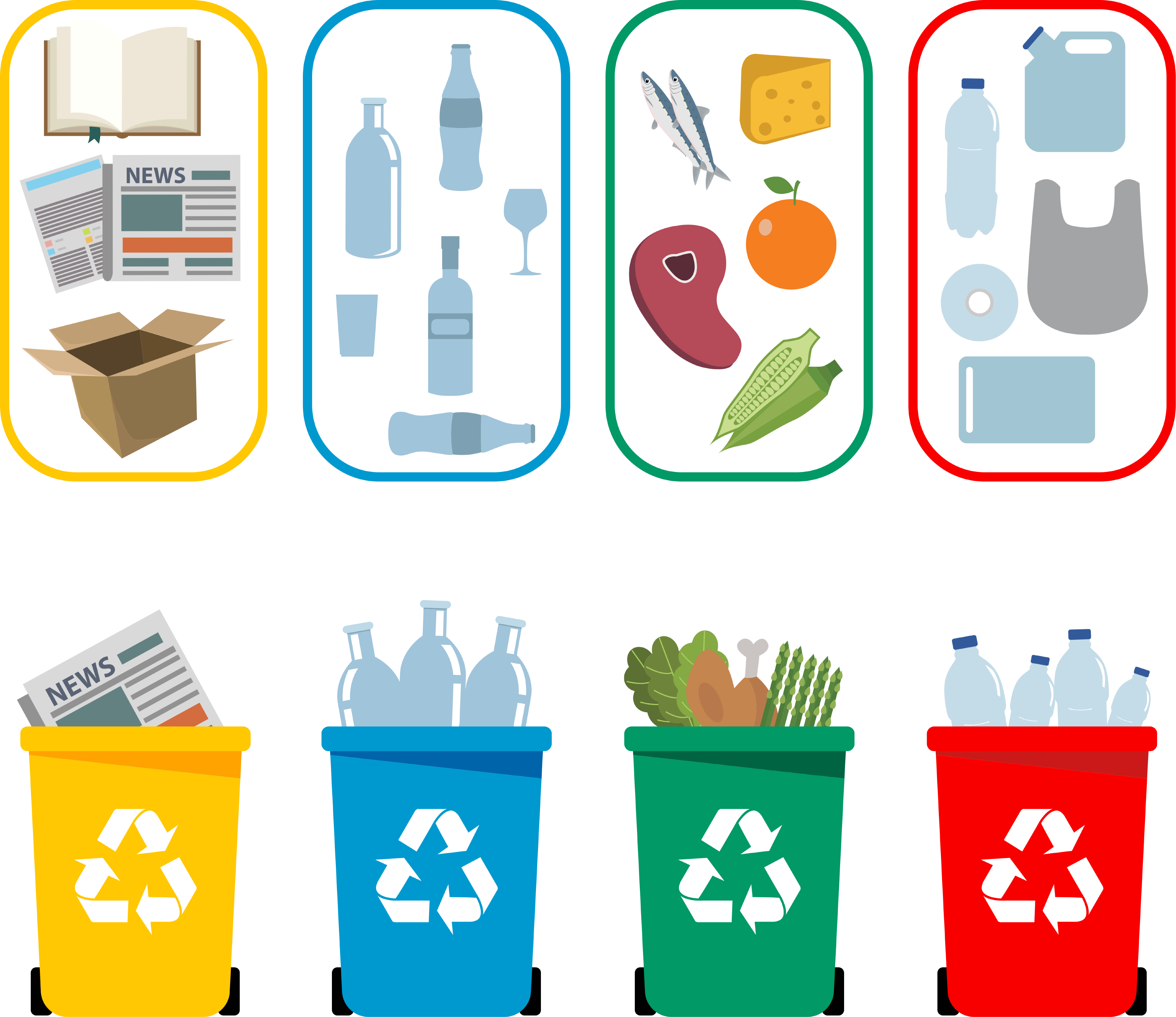 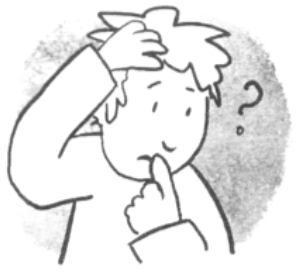 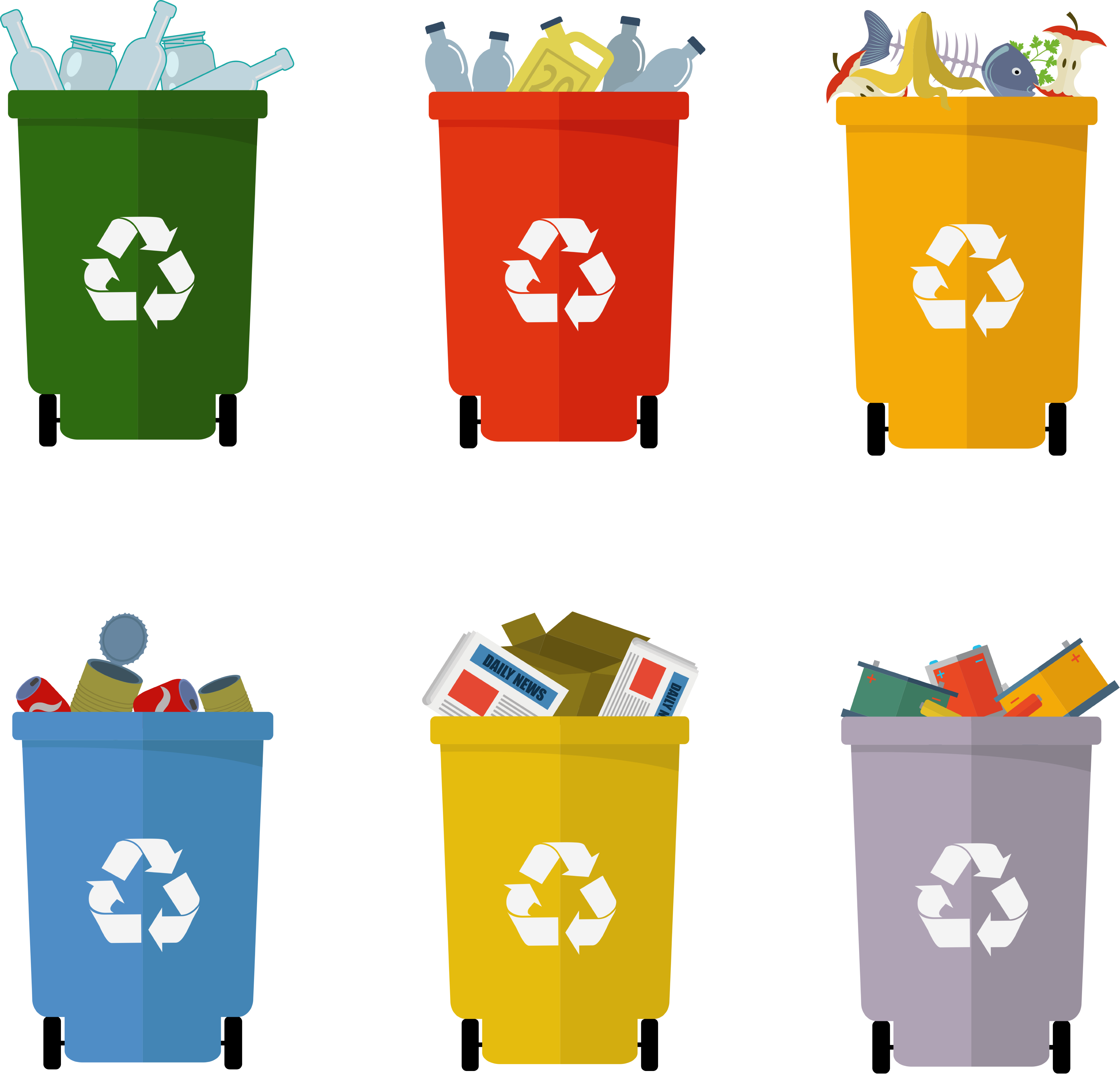 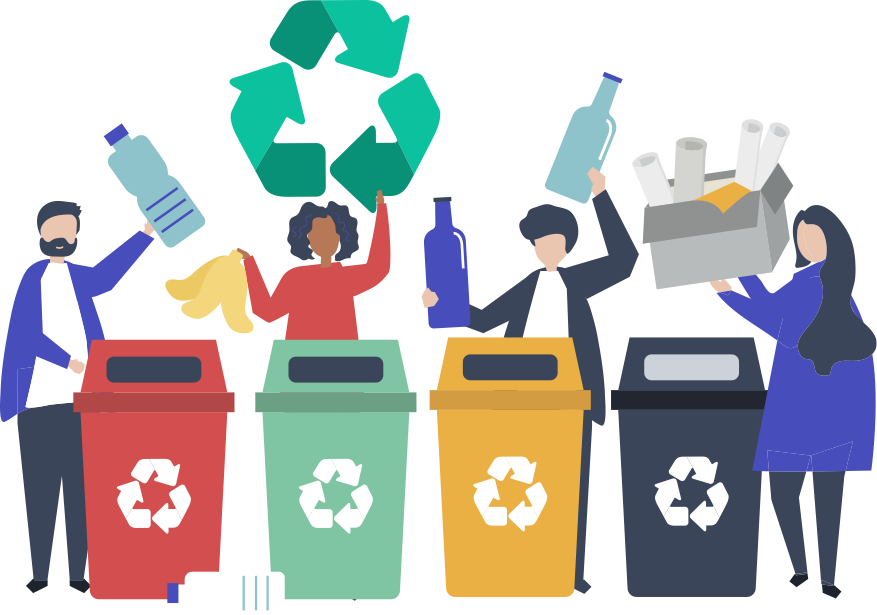 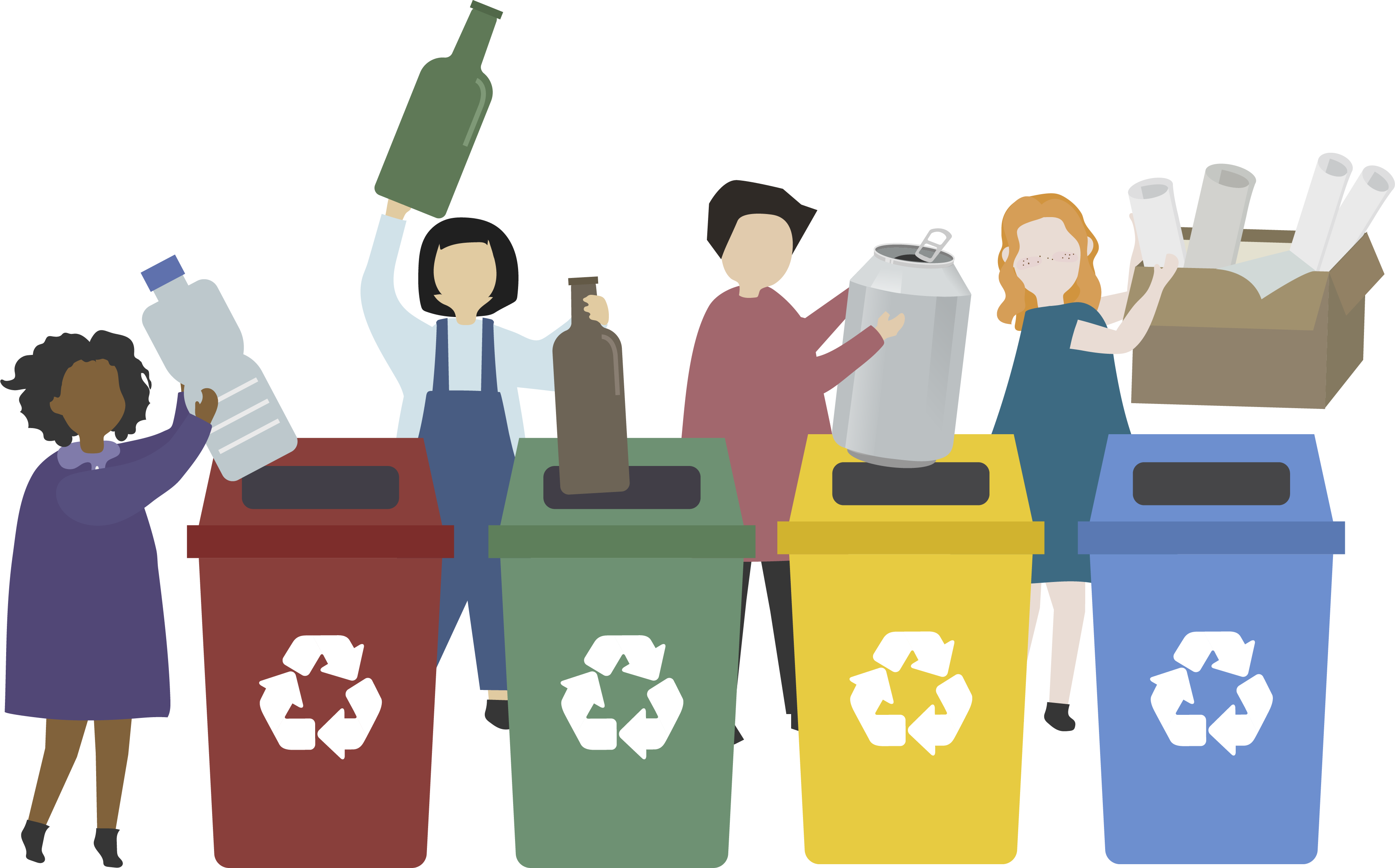 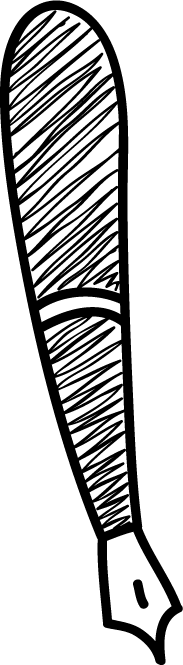 Extend / Enrichment / Prolongation Web links with other digital tools:1. Waste management and recyclinghttps://www.youtube.com/watch?v=4JDGFNoY-rQ2. What really happens to the plastic that is thrown away:https://www.youtube.com/watch?v=_6xlNyWPpB83. How to keep plastics out of our ocean? / National Geographichttps://www.youtube.com/watch?v=HQTUWK7CM-Y4. Do not waste your waste! https://www.youtube.com/watch?v=Kr_DGf77OhM5- And if we reduce our waste! (CC: Rikac/ pixabay license)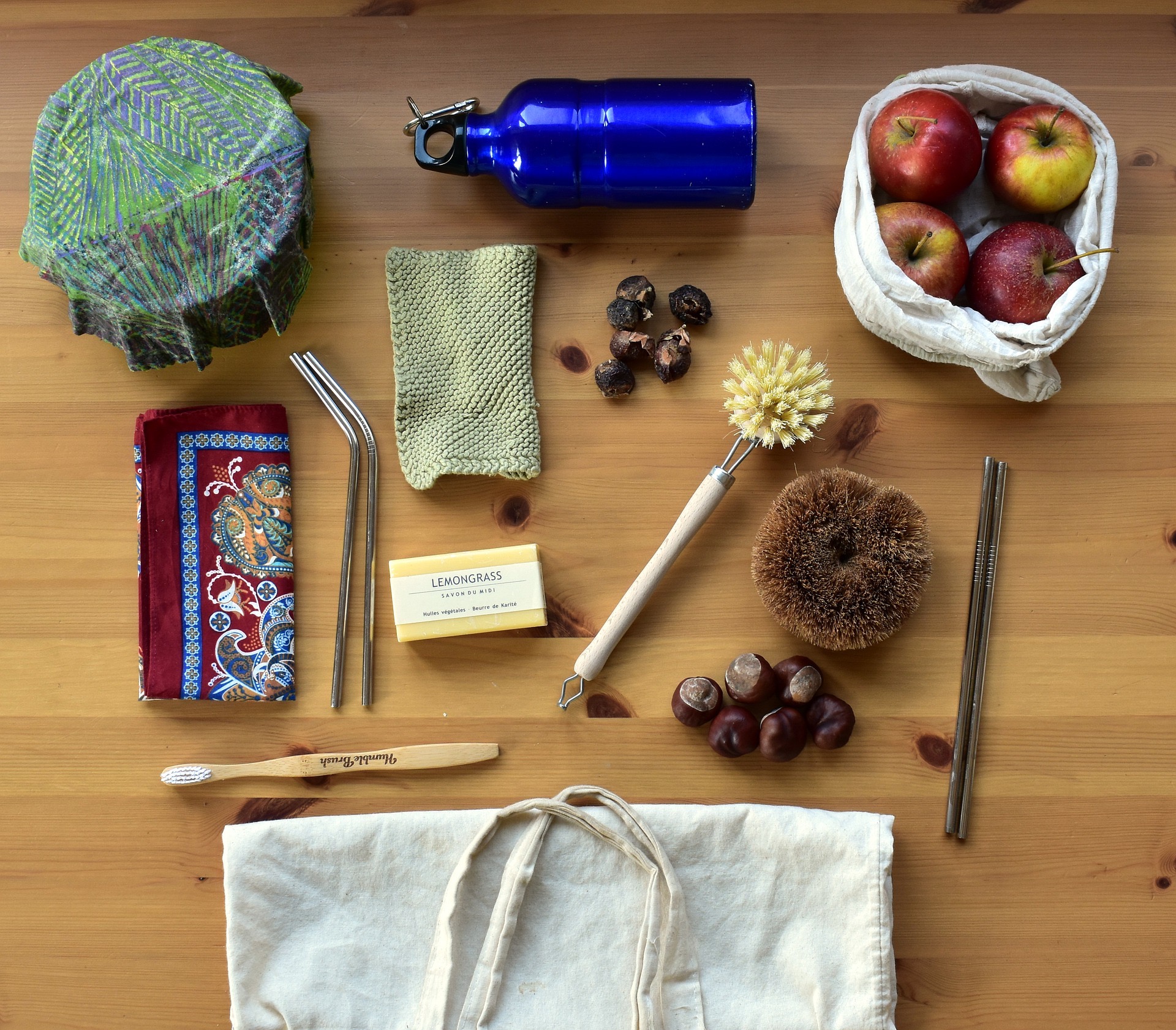 Objekte und ihre Rohstoffe - trage den Namen des Objektes ein. Objekte und ihre Rohstoffe - trage den Namen des Objektes ein. Objekte und ihre Rohstoffe - trage den Namen des Objektes ein. Objekte und ihre Rohstoffe - trage den Namen des Objektes ein. Wie ist die Gebärde? …Metall…Metall…Metall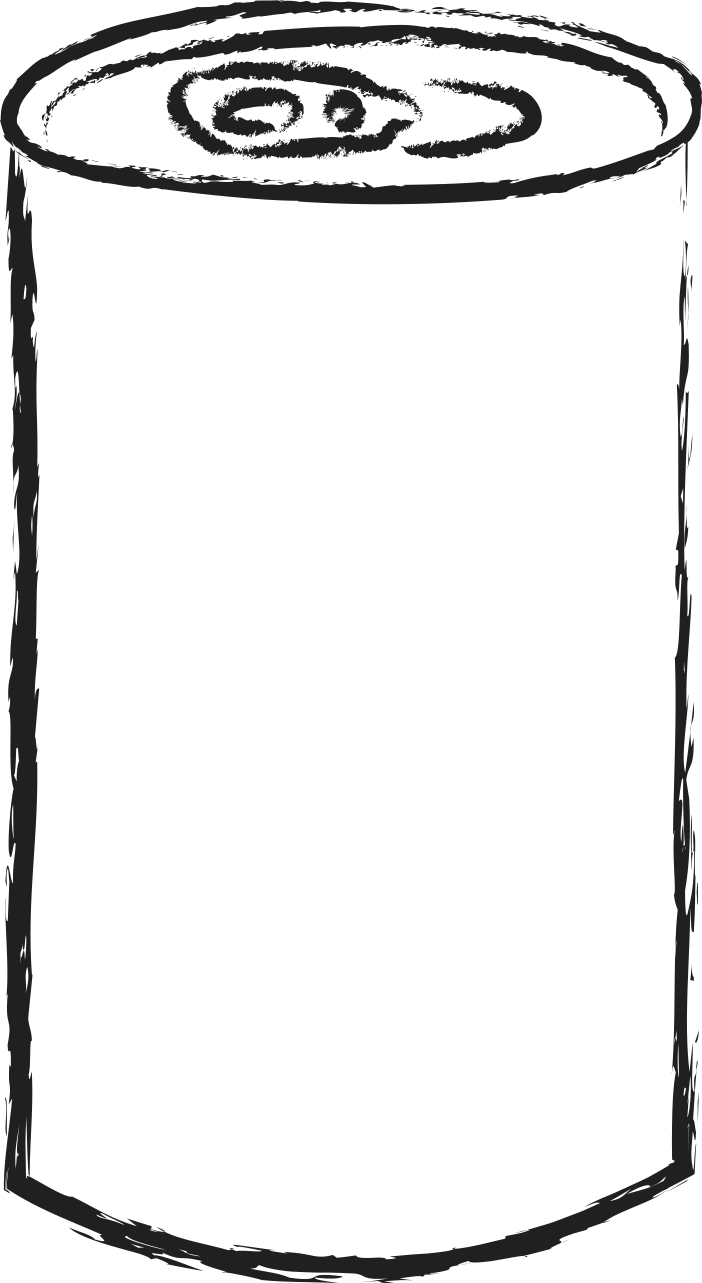 Eine Dose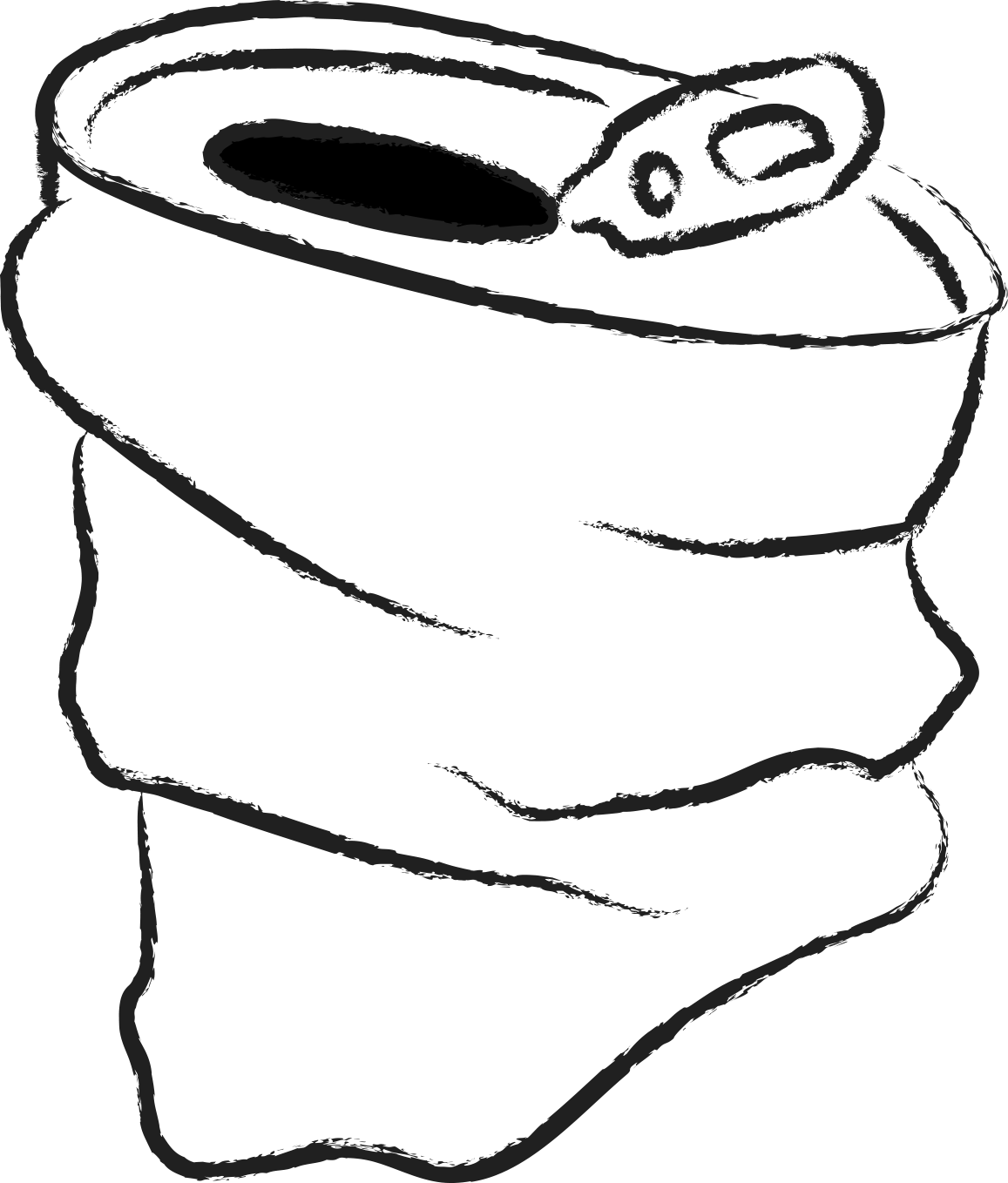 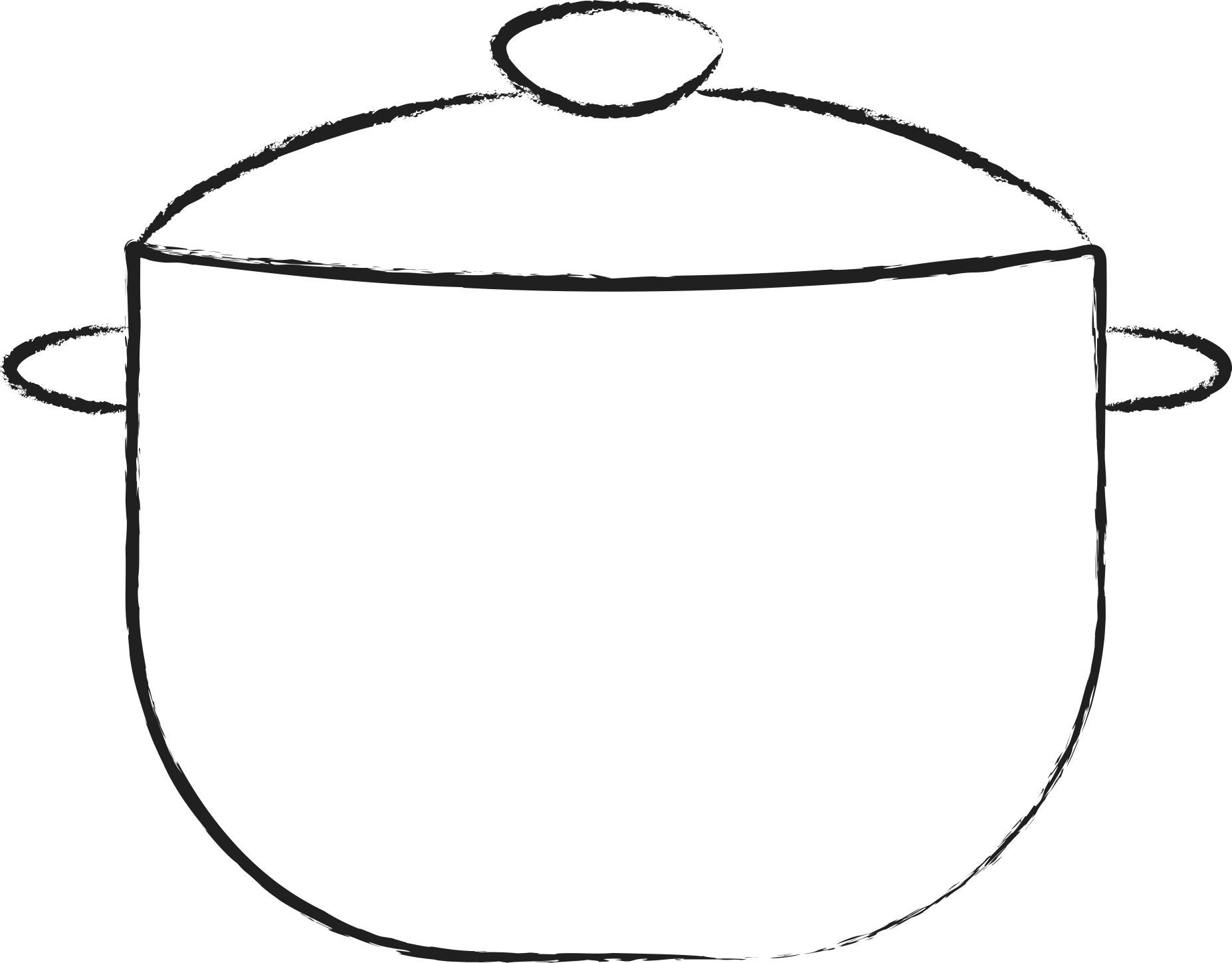 … Organische Stoffe/ welche unverändert aus der Natur kommen… Organische Stoffe/ welche unverändert aus der Natur kommen… Organische Stoffe/ welche unverändert aus der Natur kommen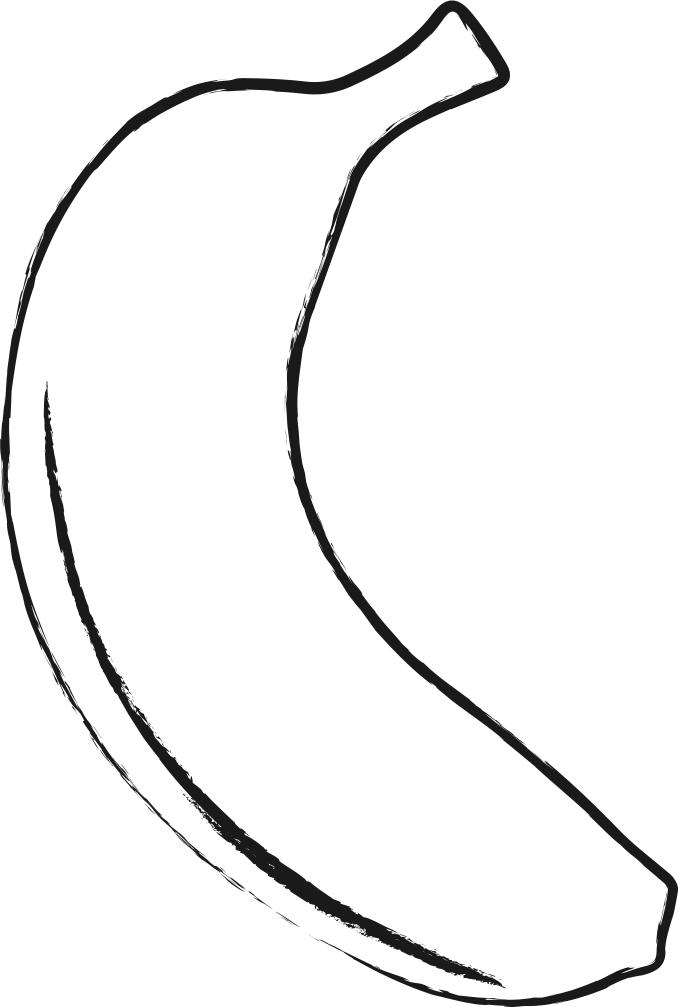 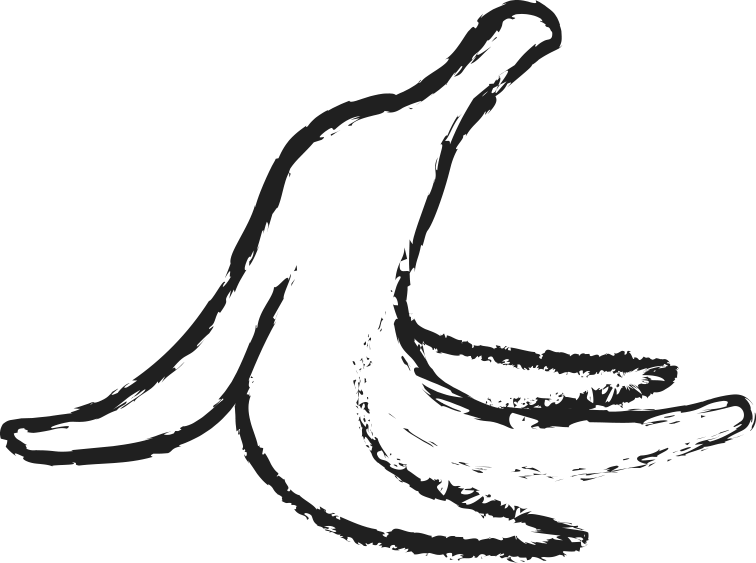 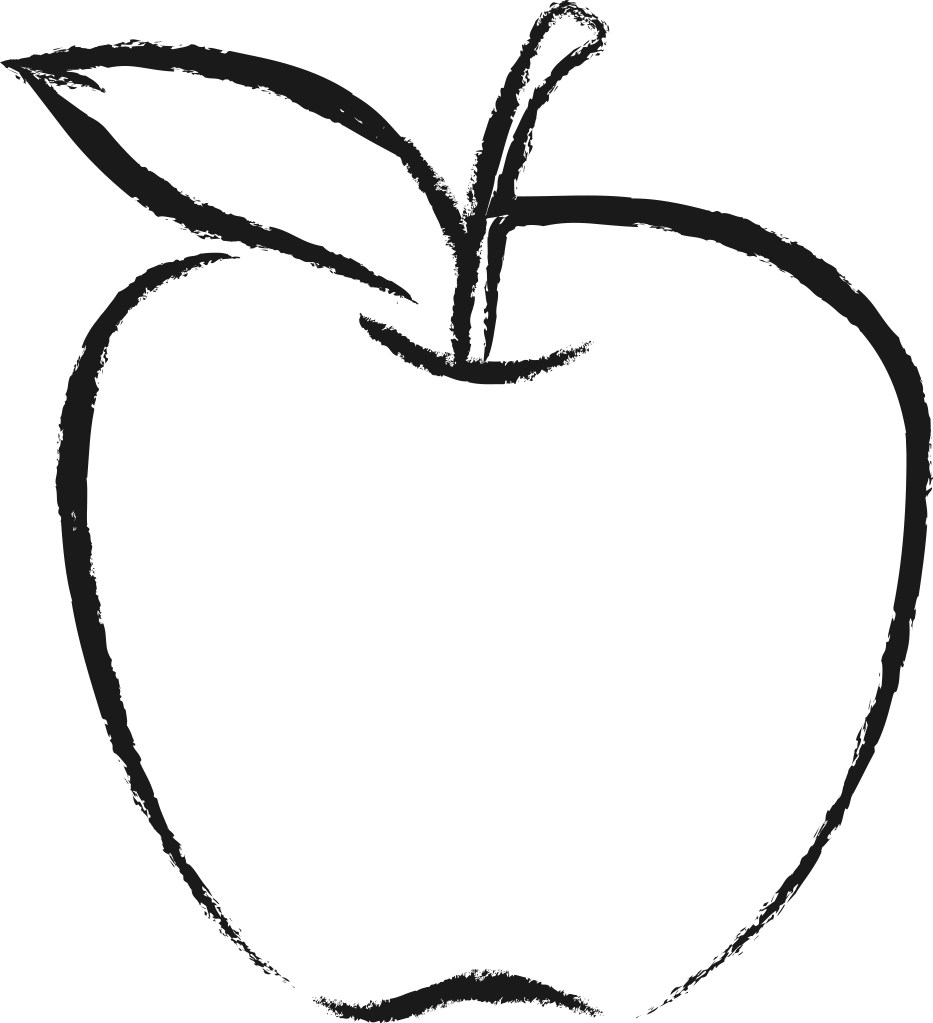 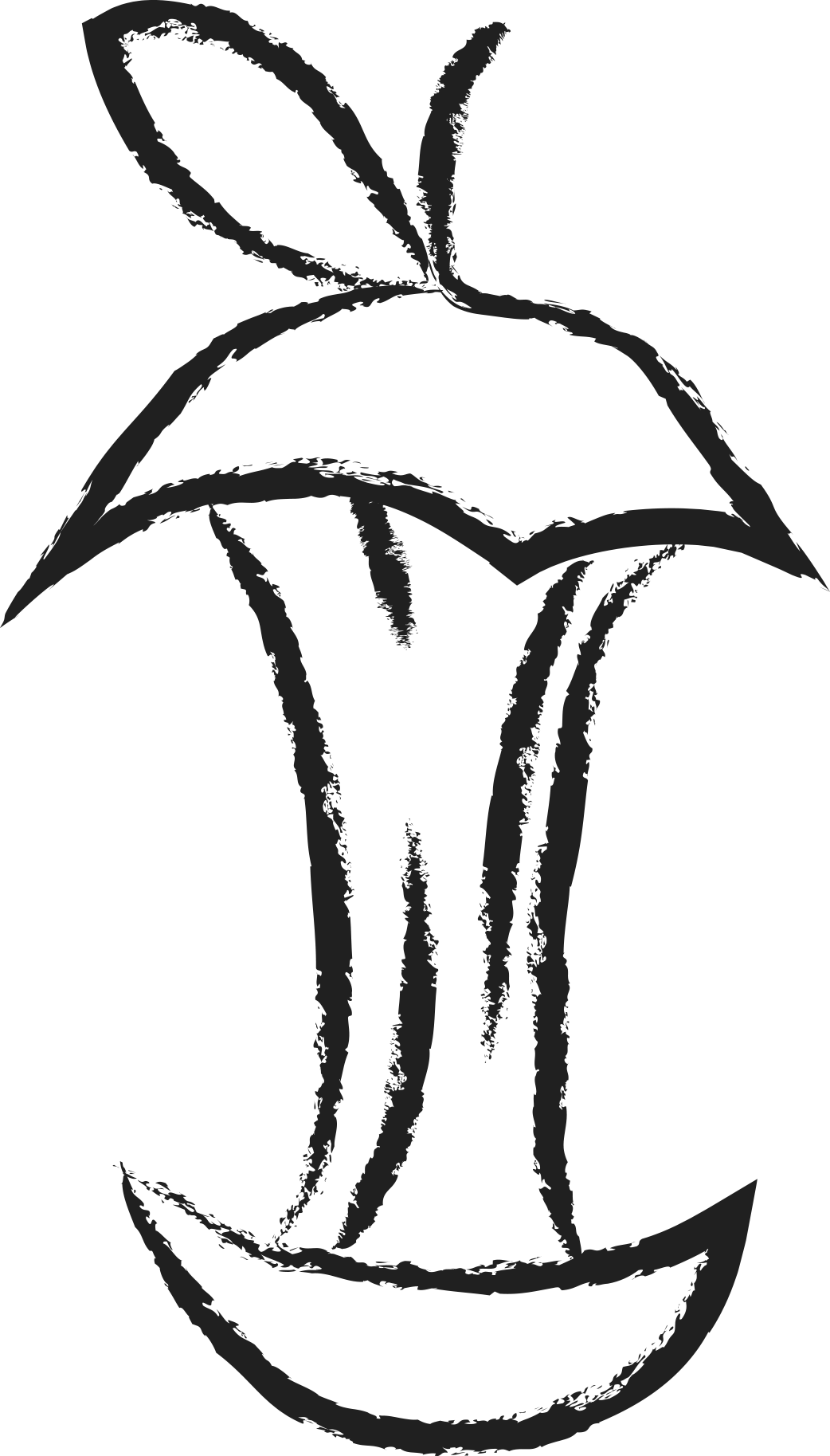 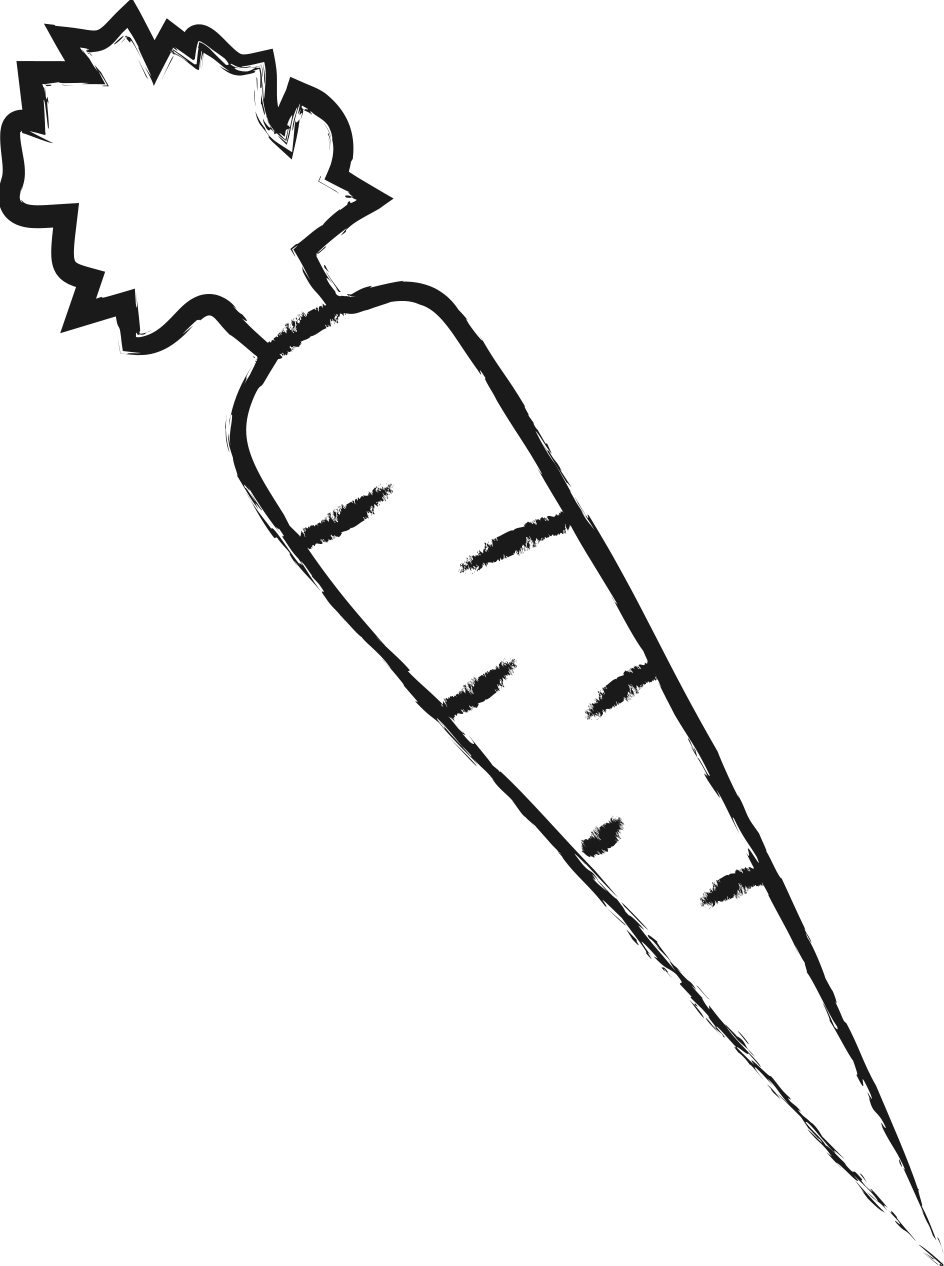 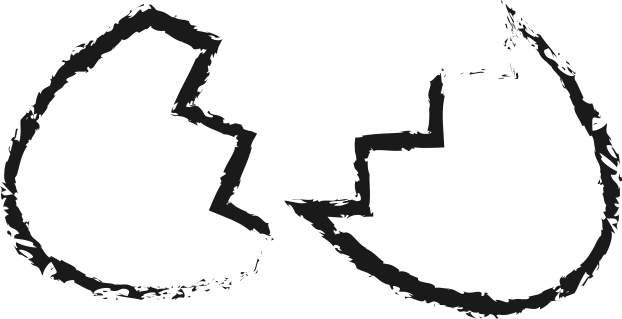 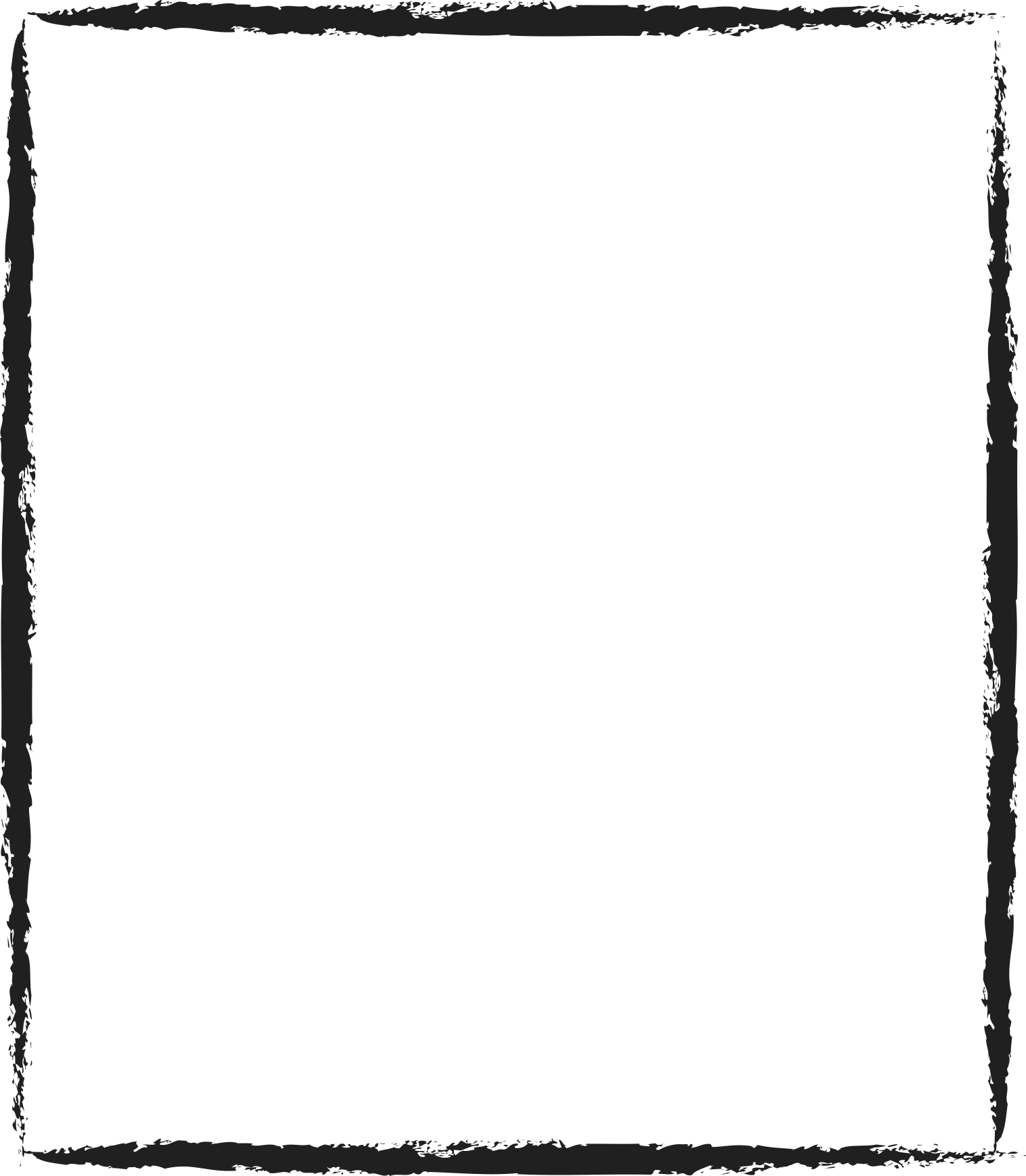 … Papier … Papier … Papier 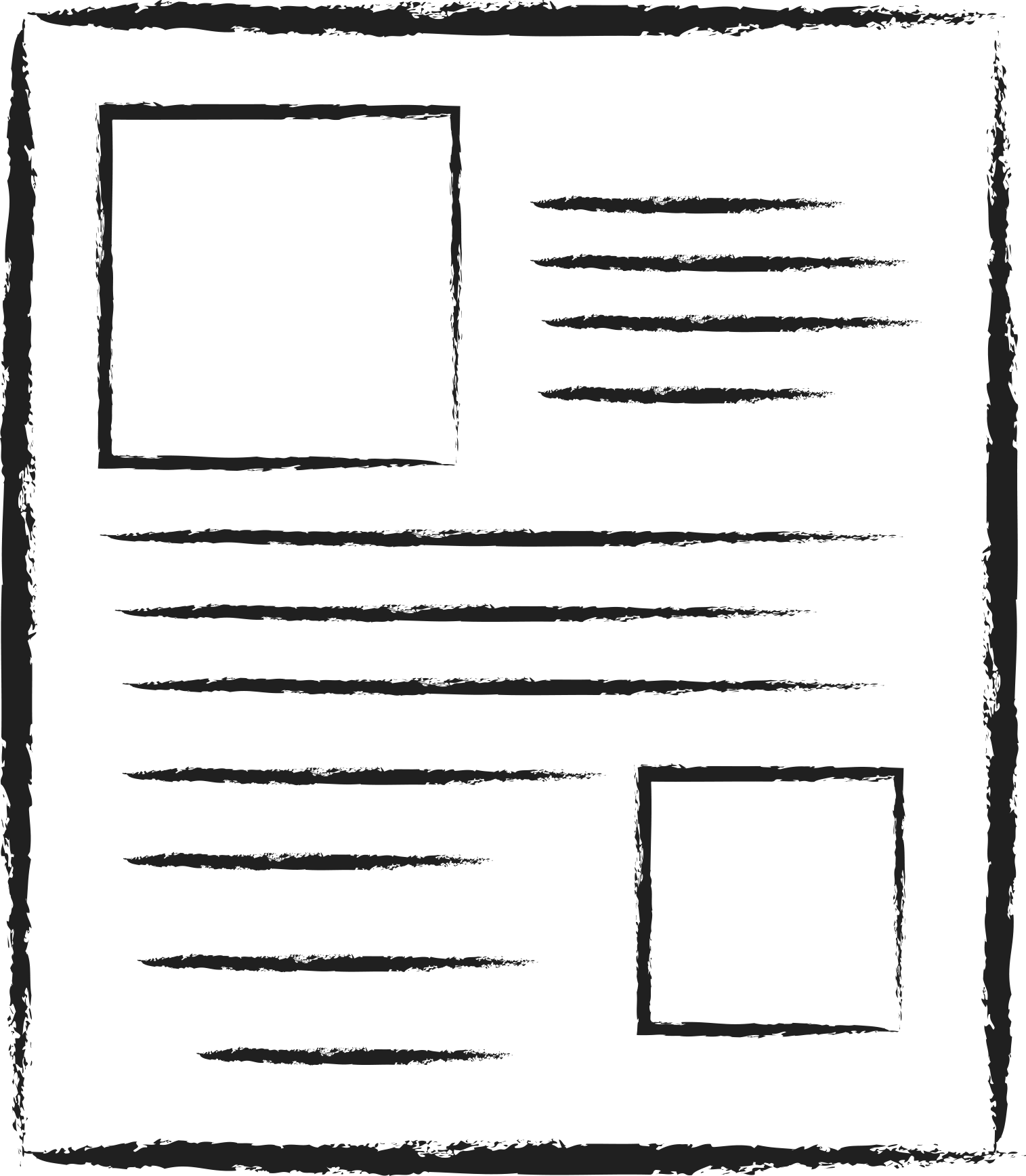 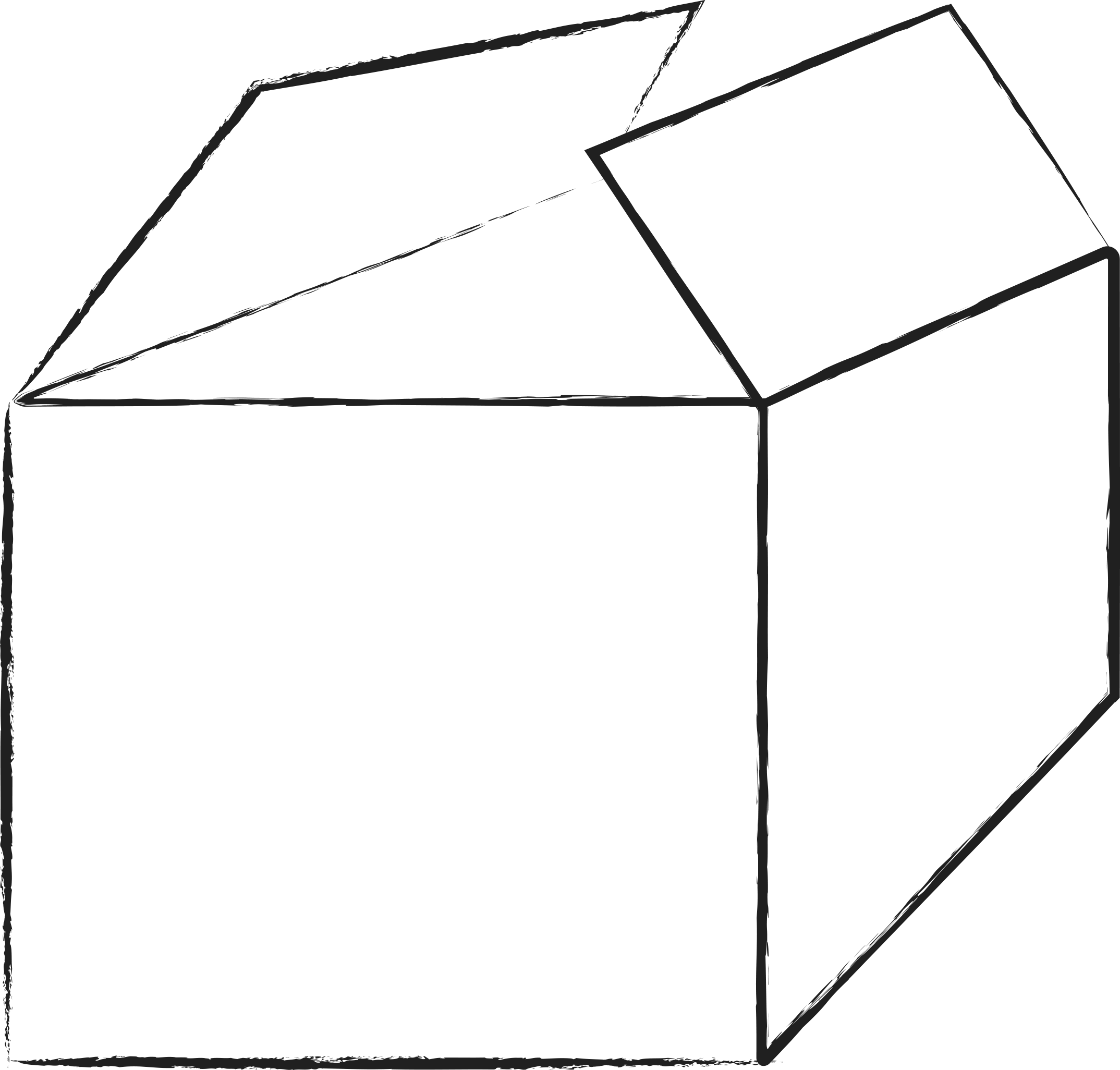 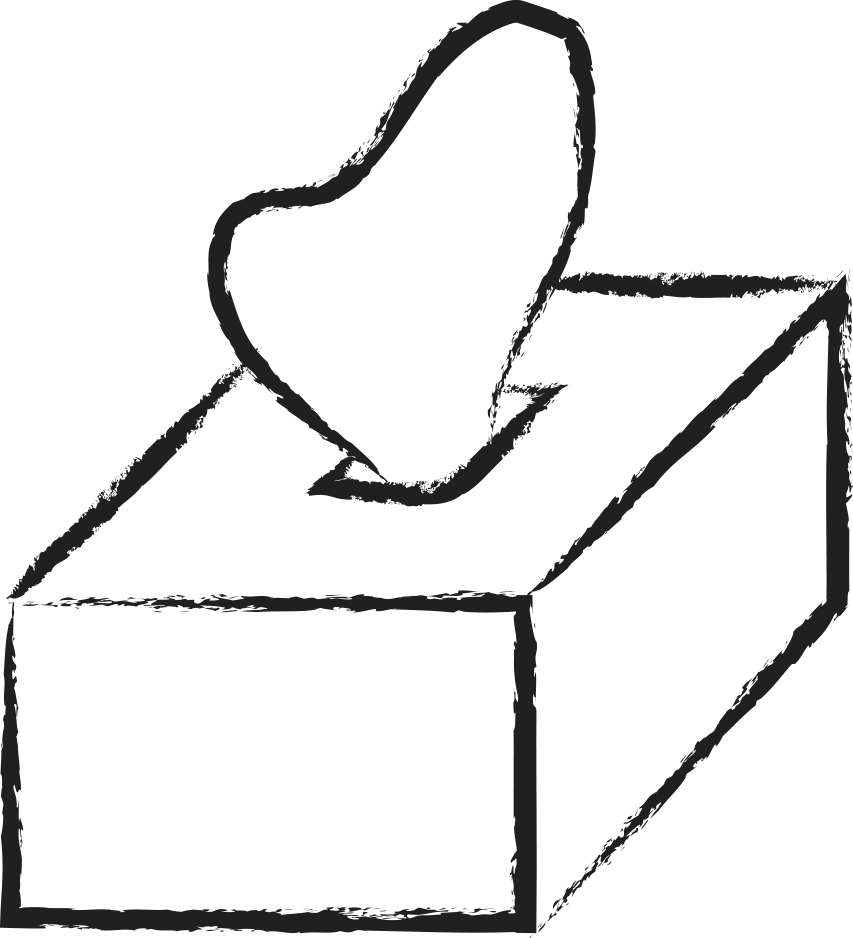 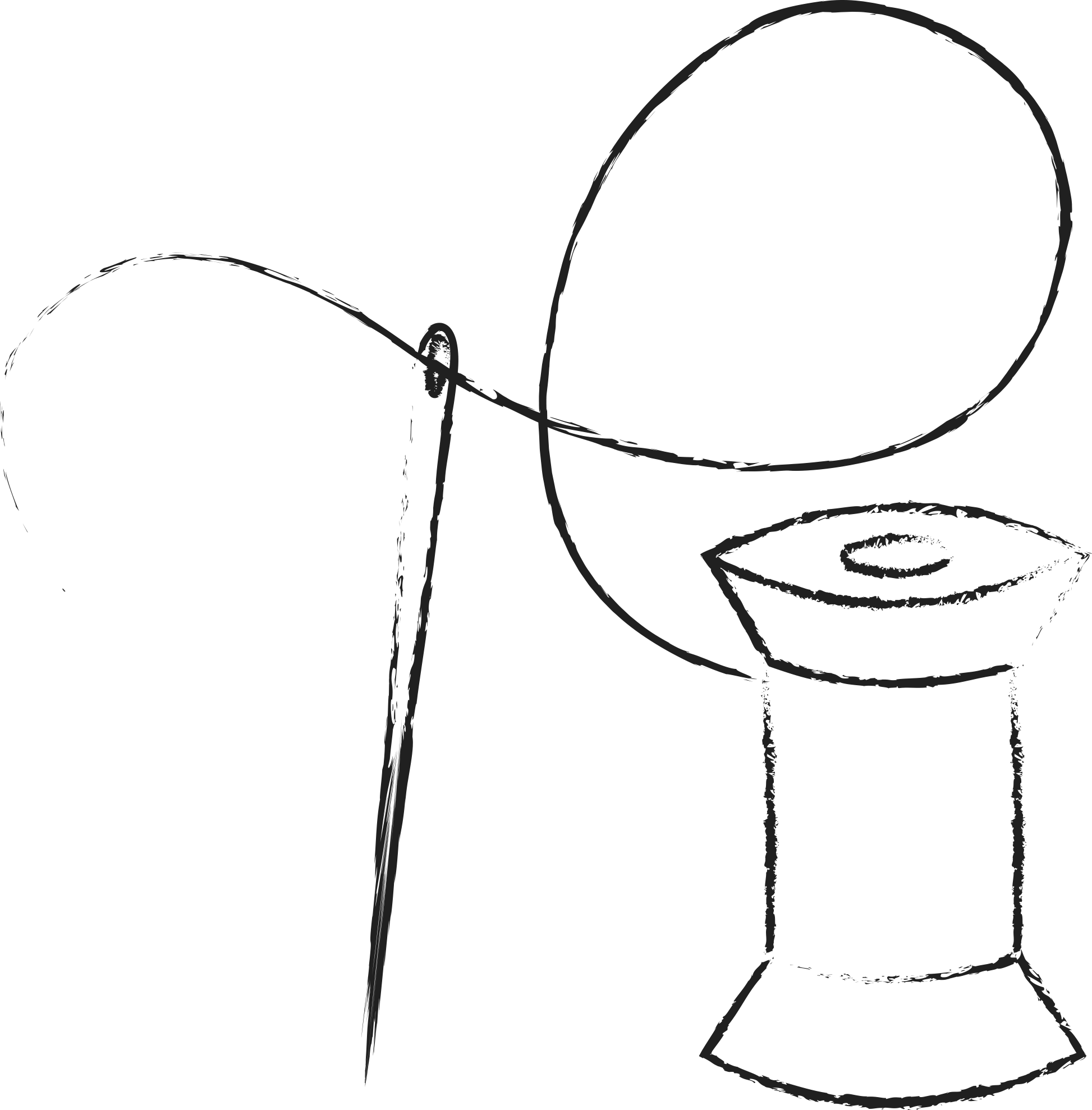 … Baumwolle… Baumwolle… Baumwolle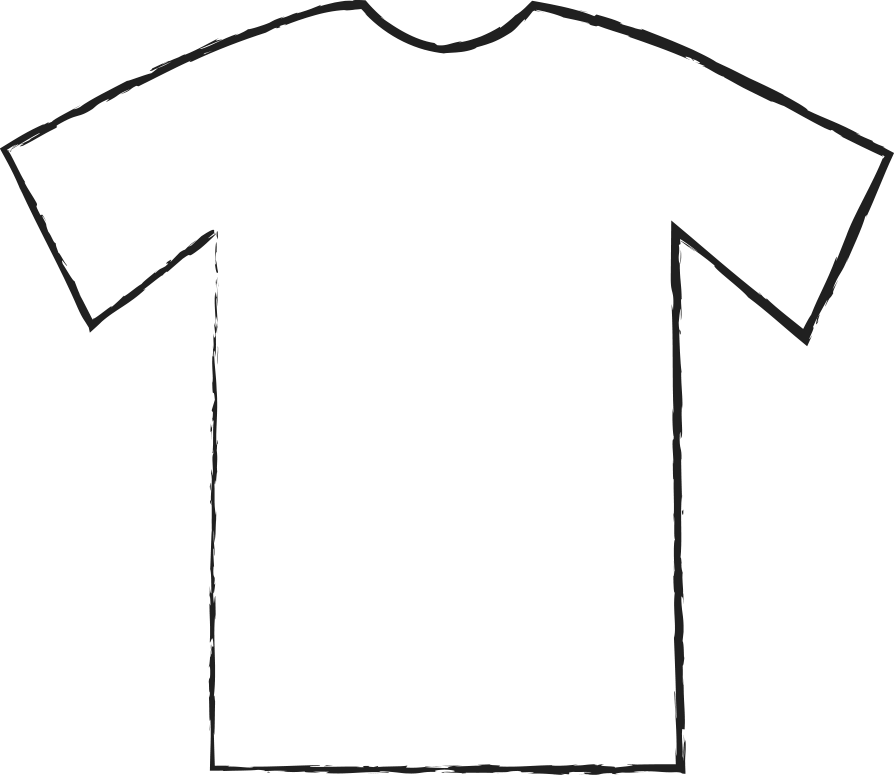 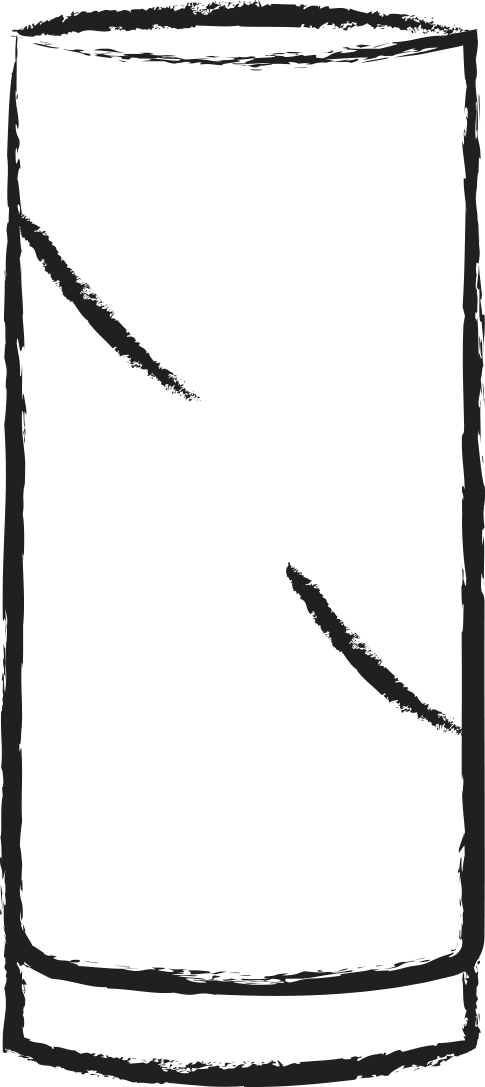 …Glas…Glas…Glas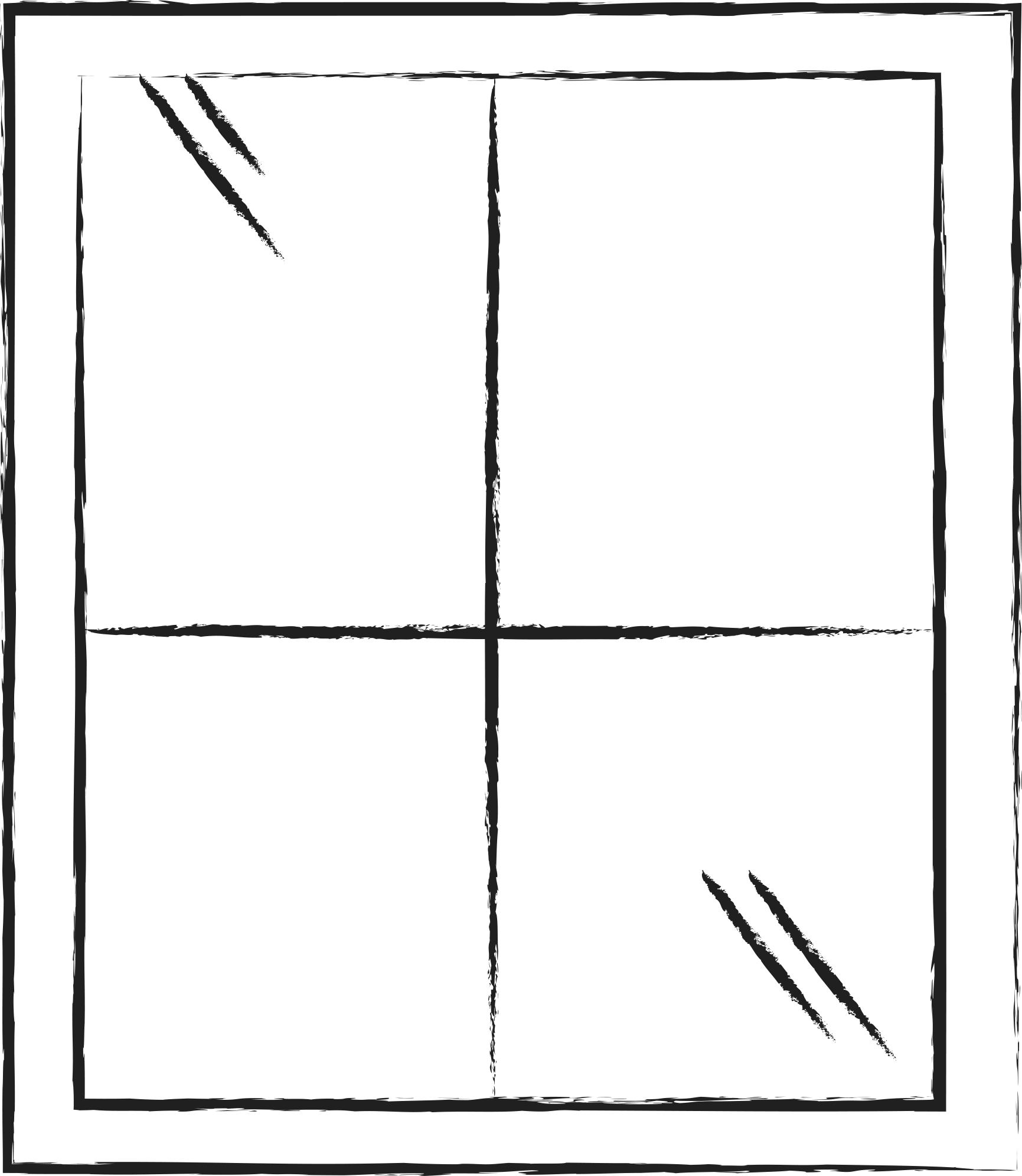 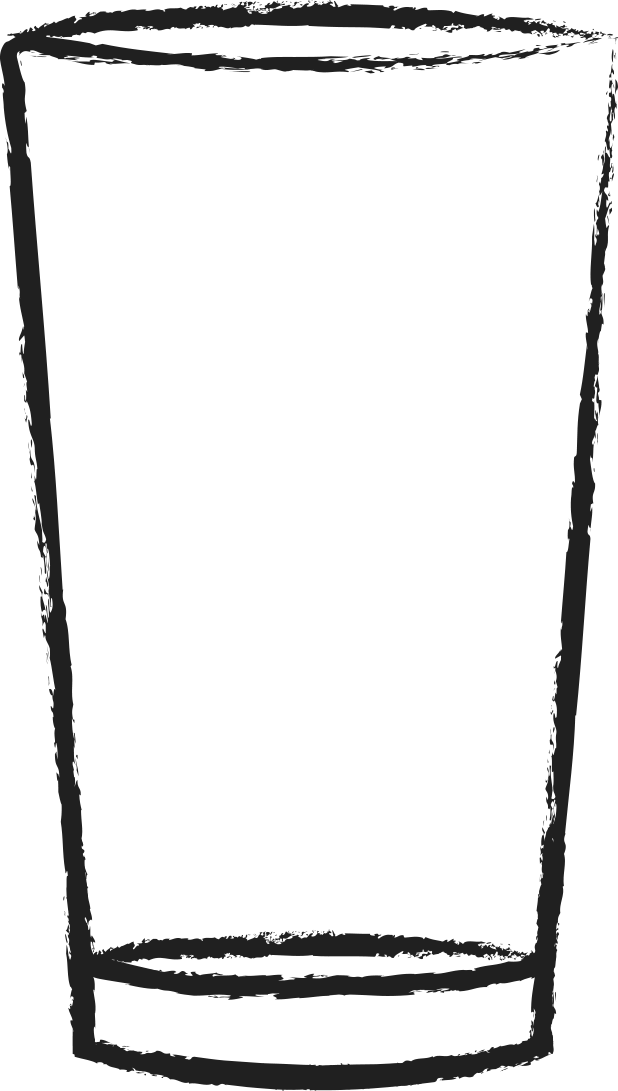 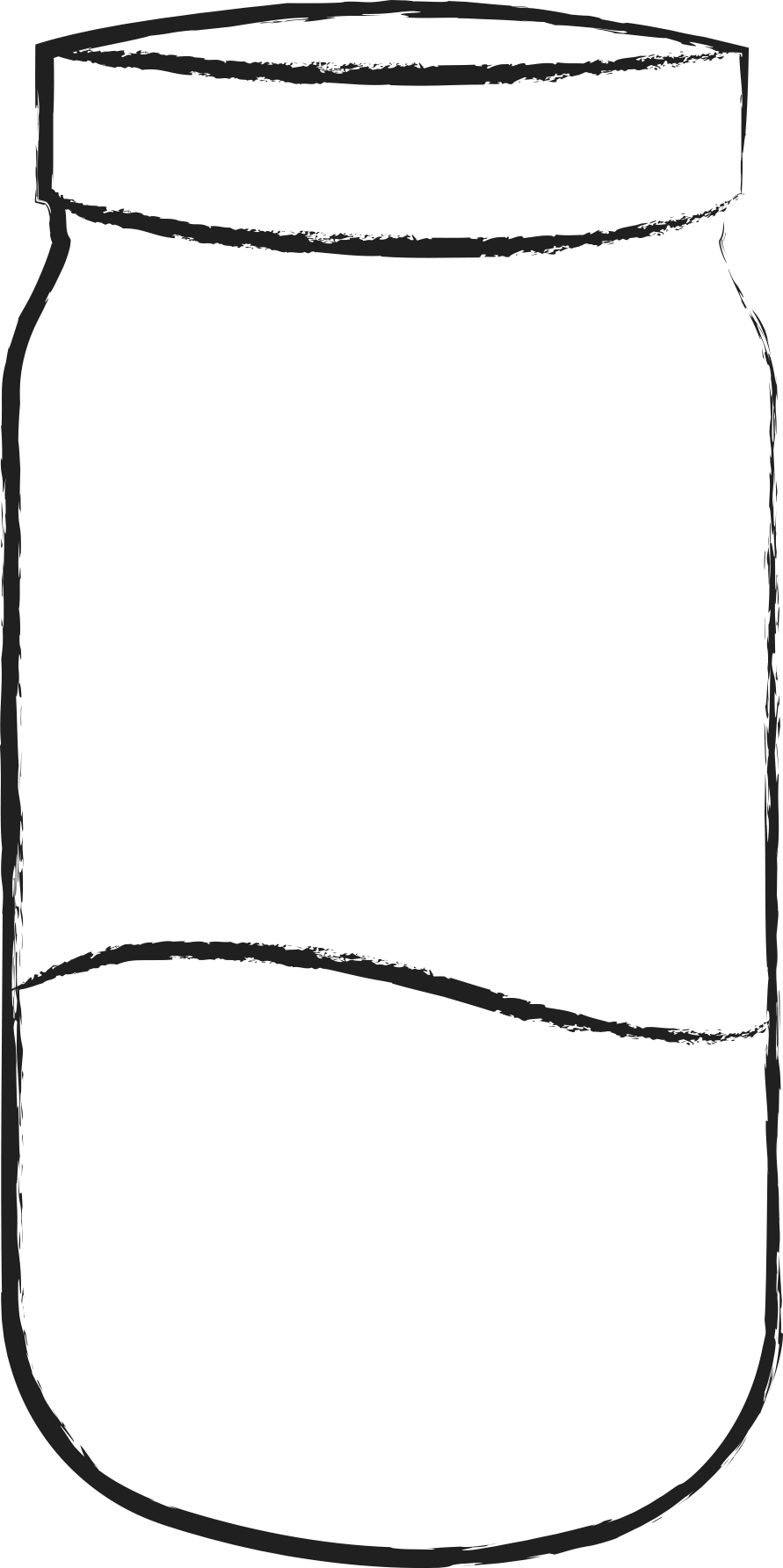 …Plastik…Plastik…Plastik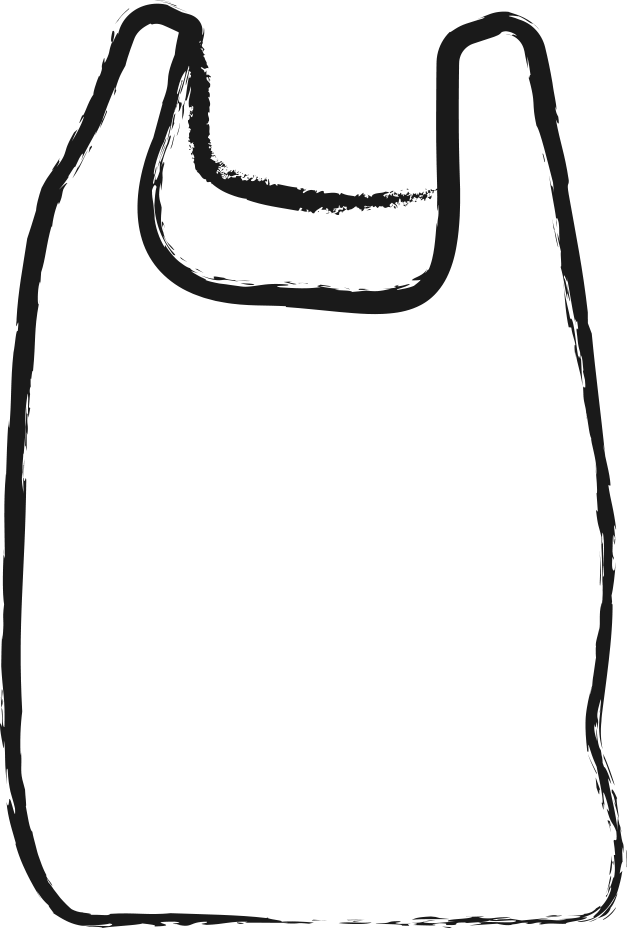 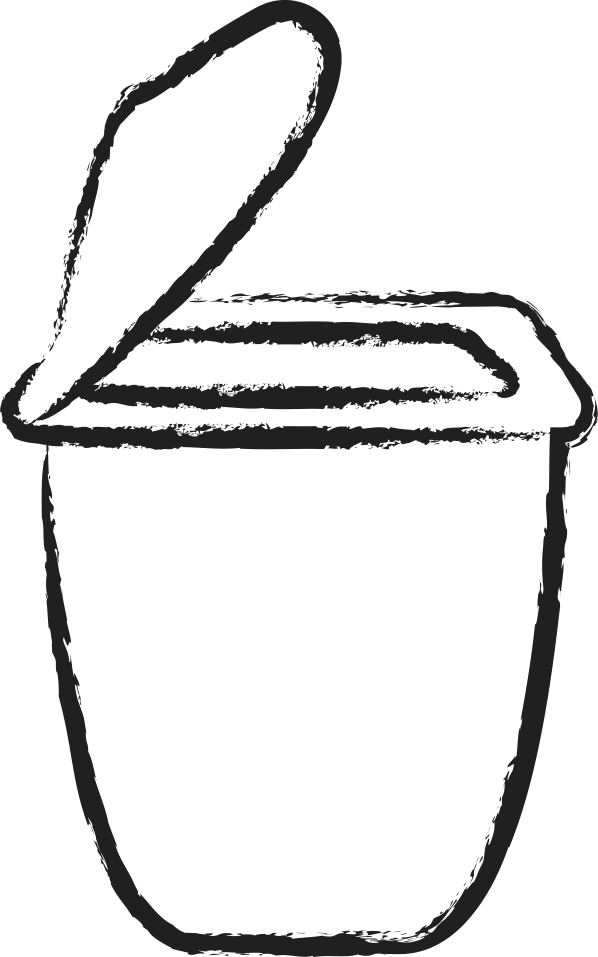 